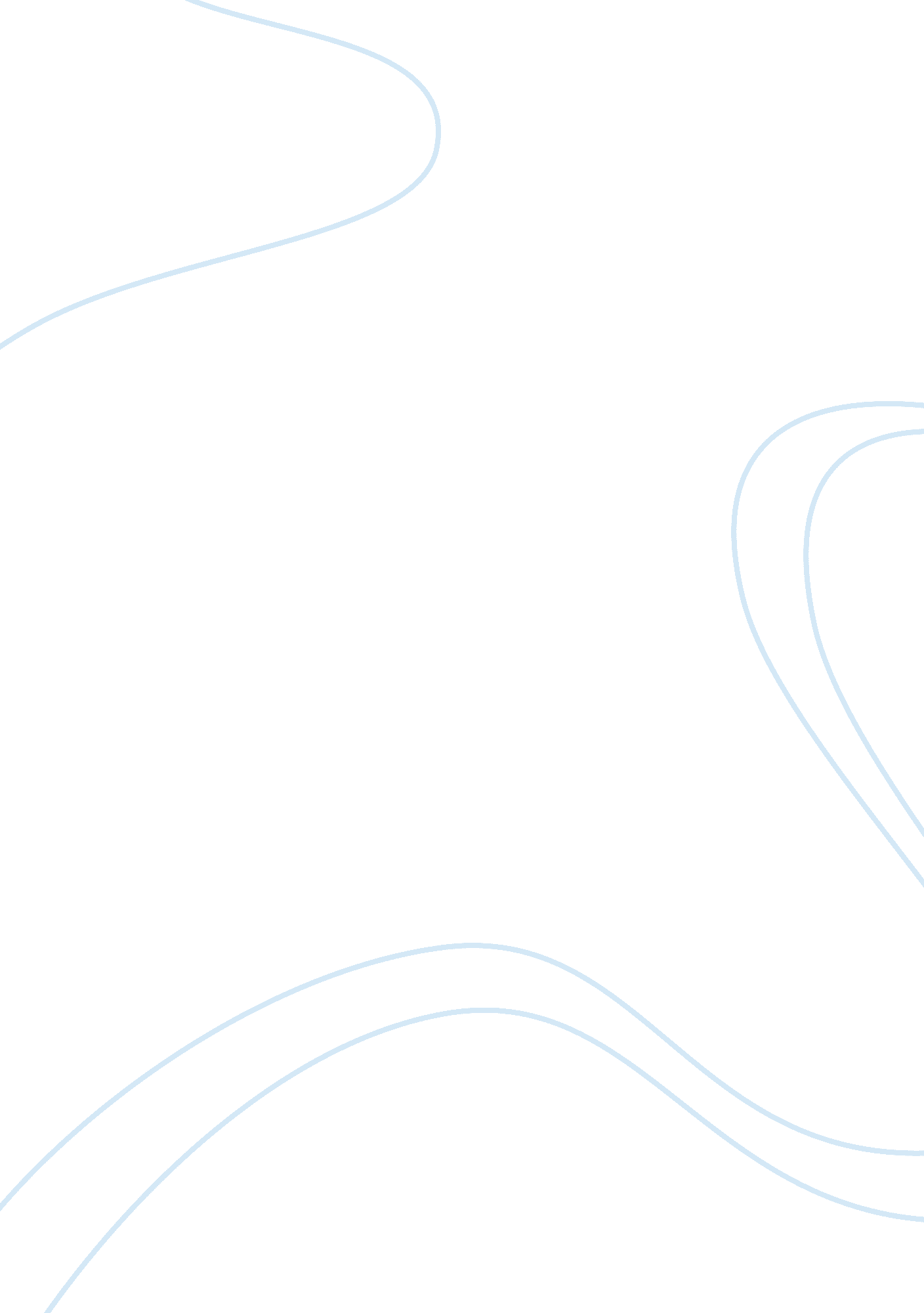 Helena’s the world created by william shakespeare in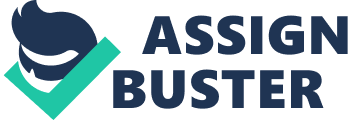 Helena’s Perspective on Love     Everybody has different qualities that exemplify themselves and, make them unique. The world created by William Shakespeare in a “ Midsummer Night’s Dream”, is very chaotic. In this play, a girl named Helena loves a man who does not love her back. Two lovers decide to elope and get married; against Athenian the law and Egeus’ daughter’s wishes. Dynamic characters tend to change based on specific situations. Helena is a dynamic character in the following ways; Helena is very sneaky and, would rather give up her friends’ trust for a boy who does not like her; Furthermore, Helena is jealous that Demetrius loves Hermia and, she questions her beauty; Thereafter, Helena is very desperate for love that, she pursues a chase for a boy which, causes her to lose her dignity. The idea of “ Midsummer Night’s Dream”, is how love is not sought but, rather dreamed upon; Helena’s sneakiness, jealousy, and desperate personality show how people may lose self esteem and, how relationships developed through childhood can be challenged.            To enumerate, while many characters in Helena’s world show sides of sneakiness, demonstrates a betrayal of friendship. This quality makes Hermia question her friend and, makes all further events happen because characters are in the wrong place; at the wrong time. After Hermia and her lover Lysander have just told Helena of their plan to run away, she states to herself “ I will go tell him of fair Hermia’s flight. Then to the wood will he tomorrow night Pursue her. And for this intelligence, If I have thanks, it is a dear expense. But herein mean I to enrich my pain, to have his sight thither and back again.”(Shakespeare 1. 1 249-255). The fact that Helena waited for Hermia to exit before saying this statement shows how prejudiced she is towards Hermia. She must make a choice of whether to betray her friends’ trust or, jeopardize it over a silly plan. She may put herself in danger if the court of Athens finds out about the eloping since she is given special classified information from her ally. Also, Helena does not expect a long standing relationship; she expects gratitude from Demetrius for this information but in fact, he will most likely forget Helena gave him this information. Even though Helena is incredibly sneaky towards her friends plans, throughout the play, she develops a rather envious bond towards Hermia which, causes her to change her perspective.                 Furthermore, although Helena and Hermia are childhood friends, Helena is starting to develop a rather jealous proximity directed towards Hermia’s qualities and, she begins to question her own beauty. This proves how a lovesick time in people’s lives can easily create barriers towards friendship and, cause confidence issues. After Helena gets tired by running through the woods, she says ” Happy is Hermia wheresoever she lies, For she hath blessed and attractive eyes. How come her eyes so bright? Not with salt tears. If so, my eyes are oftener washed than hers. No, no I am ugly as a bear; for beasts that meet me run away in fear; therefore no marvel though Demetrius do as a monster fly my presence. (Shakespeare 2. 2, 89-93). Helena’s pity judgement on herself not only shows how she is jealous of Hermia but, rather than improve her own qualities, she is trying to resemble another’s personal characteristics. People may pity themselves to try to make them more superior than others. This may make her lover Demetrius, think about Hermia more since Helena is trying to be a plastic image of her. She must try to change her ways and act differently because then, she may realize why Demetrius does not like her. Furthermore, even though Helena does have issues with confidence and, does not see the merits of her own personality, she develops a rather desperate bond towards Demetrius.                   As a result of Helena’s jealousy, she begins to desperately become lovesick and, pursues the man of her dreams unaware of the consequences and twists along the way. This causes Helena to lose her dignity and, it also reminds readers that love is a privilege; not a right; in the town of Athens. While on her wild chase Helena replies to Demetrius’ evasive behavior; “ I am your spaniel and Demetrius the more you beat me, I will fawn on you. Use me as your spaniel; spurn me, strike me, neglect me, lose me. Only give me leave, unworthy as I am, to follow you. What worser place can I beg in your love, and yet a place of high respect with me, than to be used as your dog? (Shakespeare 2. 1, 206-214). Helena’s persistence of pursual after Demetrius threatens to kill her, shows how readers can interpret she has not been loved in a long time. Helena’s dignity has stooped so low that, she does not care if Demetrius assaults her; but, she has substantial availability in her mind for his presence. She would like some attention and appraisal of her actions to withdraw the energy inside of her. When the fairies’ magic causes Demetrius to instantly fall in love with Helena, she simply refuses to believe it. Helena is busy misinterpreting why she is not loved that, when the magical time comes, she cannot see love for what its real value is; as a result, she is used to rejection and loses faith in a serious relationship. She must realize that there are other people with whom she would not need to go through trouble to be truly appreciated. Helena’s negative personality stays consistent throughout the play but, her perspective on love changes drastically. 